СОВЕТ  ДЕПУТАТОВ ДОБРИНСКОГО МУНИЦИПАЛЬНОГО РАЙОНАЛипецкой области17-я сессия VII-го созываРЕШЕНИЕ12.04.2022г.                                     п.Добринка	                                     №137-рсО Положении «О социальных гарантиях выборных должностных лиц, должностных лиц контрольно-счетного органа Добринского муниципального района»Рассмотрев представленный администрацией Добринского муниципального района проект Положения «О социальных гарантиях выборных должностных лиц, должностных лиц контрольно-счетного органа Добринского муниципального района», руководствуясь Федеральным законом от 07.02.2011 №6-ФЗ «Об общих принципах организации и деятельности контрольно-счетных органов субъектов Российской Федерации и муниципальных образований», постановлением администрации Липецкой области от 22.12.2021 №584 «О внесении изменений в постановление администрации Липецкой области от 05 июля 2016 года  №296 «О нормативах формирования расходов на оплату труда депутатов, выборных должностных лиц местного самоуправления, осуществляющих свои полномочия на постоянной основе,  муниципальных служащих Липецкой области», ст.27 Устава Добринского муниципального района, учитывая решение постоянной комиссии по правовым вопросам, местному самоуправлению и работе с депутатами, Совет депутатов Добринского муниципального районаРЕШИЛ:1.Принять Положение «О социальных гарантиях выборных должностных лиц, должностных лиц контрольно-счетного органа Добринского муниципального района»  (прилагается).2.Считать утратившими силу следующие решения Совета депутатов Добринского муниципального  района:-от 27.09.2016 №100-рс «О Положении «О социальных гарантиях выборных должностных лиц Добринского муниципального района»;-от 26.01.2018 №206-рс «О внесении изменений в Положение «О социальных гарантиях выборных должностных лиц Добринского муниципального района»;-от   23.12.2019 №313-рс «О внесении изменений в Положение «О социальных гарантиях выборных должностных лиц Добринского муниципального района»;-от 25.12.2020 №27-рс «О внесении изменений в Положение «О социальных гарантиях выборных должностных лиц Добринского муниципального района»; - от 28.12.2021 №105-рс «О внесении изменений в Положение «О социальных гарантиях выборных должностных лиц Добринского муниципального района».3. Направить указанный нормативный правовой акт и.о.главы администрации Добринского муниципального района для подписания и официального опубликования.4.Настоящее решение вступает в силу с момента официального опубликования и распространяются на правоотношения, возникшие с 01 апреля 2022 года. Председатель Совета депутатовДобринского муниципального района 	                    	   	       М.Б.Денисов                                                                                      Принято                                                                                        решением Совета депутатов                                                                                   Добринского муниципального района                                                                                     от 12.04.2022 года   №137- рсПОЛОЖЕНИЕ«О социальных гарантиях выборных должностных лиц, должностных лиц контрольно-счетного органа Добринского муниципального района»1. Общие положения1. Настоящее Положение разработано в соответствии с Федеральным законом от 6 октября 2003 года N 131-ФЗ "Об общих принципах организации местного самоуправления в Российской Федерации", Федеральным законом от 7 февраля 2011 года N 6-ФЗ "Об общих принципах организации и деятельности контрольно-счетных органов субъектов Российской Федерации и муниципальных образований", Законом Липецкой области от 7 июня 2016 года N 537-ОЗ "О гарантиях осуществления полномочий выборного должностного лица местного самоуправления Липецкой области" и Уставом Добринского муниципального района Липецкой области Российской Федерации (далее также - район).2. Гарантии выборному должностному лицу и мерыпо материальному и социальному обеспечению должностных лицконтрольно-счетного органаВыборному должностному лицу местного самоуправления района, должностным лицам контрольно-счетного органа, замещающим должности на постоянной основе, гарантируются:1) условия работы, обеспечивающие осуществление полномочий;2) своевременная оплата труда;3) возмещение расходов, связанных со служебными командировками в размерах и порядке, определяемых правовыми актами Совета депутатов Добринского муниципального района;4) предоставление ежегодного оплачиваемого отпуска;5) санаторно-курортное лечение и оплата проезда к месту отдыха;6) пенсионное обеспечение в соответствии с Положением, принятым решением Совета депутатов Добринского муниципального района.3. Оплата труда выборного должностного лица, должностных лицконтрольно-счетного органа1. Оплата труда выборного должностного лица, должностных лиц контрольно-счетного органа включает:1) ежемесячное денежное вознаграждение в размере, предусмотренном приложением к настоящему Положению;2) ежемесячное денежное поощрение в размере, предусмотренном приложением к настоящему Положению;3) премии по итогам работы за полугодие в размере 100% ежемесячного денежного вознаграждения с учетом ежемесячного денежного поощрения;4) премию по итогам работы за год в размере 100% ежемесячного денежного вознаграждения с учетом ежемесячного денежного поощрения;5) денежное вознаграждение за выполнение особо важных и сложных заданий в размере 100% ежемесячного денежного вознаграждения с учетом ежемесячного денежного поощрения;6) материальную помощь в размере 100% ежемесячного денежного вознаграждения;7) единовременную выплату при предоставлении отпуска в размере 200% ежемесячного денежного вознаграждения. Указанная выплата производится также в случае непредоставления выборному должностному лицу, должностным лицам контрольно-счетного органа ежегодного оплачиваемого отпуска в текущем году.2. Исчисление средней заработной платы выборного должностного лица, должностных лиц контрольно-счетного органа для всех случаев определения ее размера, предусмотренных Трудовым кодексом Российской Федерации, осуществляется в соответствии с постановлением Правительства Российской Федерации от 24 декабря 2007 года N 922 "Об особенностях порядка исчисления заработной платы".3. Премии выборному должностному лицу местного самоуправления, должностным лицам контрольно-счетного органа начисляются за фактически отработанное время, включая период нахождения в ежегодном оплачиваемом отпуске.4. Выборному должностному лицу, должностным лицам контрольно-счетного органа выплачиваются премии за счет экономии средств по фонду оплаты труда без ограничения максимальным размером.5. За счет экономии средств по фонду оплаты труда выборному должностному лицу, должностным лицам контрольно-счетного органа оказывается материальная помощь дополнительно в связи с юбилейными датами (50, 55 лет со дня рождения женщинам; 50, 60 лет со дня рождения мужчинам) и в особых случаях (вступление выборного должностного лица, должностных лиц контрольно-счетного органа в брак; рождение ребенка у выборного должностного лица, должностных лиц контрольно-счетного органа; несчастье (в связи со смертью родителей, супруга (супруги), детей выборного должностного лица, должностных лиц контрольно-счетного органа; стихийные бедствия)) в размере 100% ежемесячного денежного вознаграждения.6. При формировании фонда оплаты труда выборного должностного лица, должностных лиц контрольно-счетного органа предусматриваются средства на выплату (в расчете на год):1) ежемесячного денежного вознаграждения - в размере 12 ежемесячных денежных вознаграждений;2) ежемесячного денежного поощрения - в размере 6 ежемесячных денежных вознаграждений;3) премий по итогам работы за полугодие - в размере 2 ежемесячных денежных вознаграждений с учетом ежемесячного денежного поощрения;4) премий по итогам работы за год - в размере 1 ежемесячного денежного вознаграждения с учетом ежемесячного денежного поощрения;5) денежного вознаграждения за выполнение особо важных и сложных заданий - в размере 1 ежемесячного денежного вознаграждения с учетом ежемесячного денежного поощрения;6) материальной помощи - в размере 1 ежемесячного денежного вознаграждения;7) единовременной выплаты при предоставлении отпуска - в размере 2 ежемесячных денежных вознаграждений.Всего ежемесячных денежных вознаграждений - 27.7. Ежемесячное денежное вознаграждение выборному должностному лицу, должностным лицам контрольно-счетного органа увеличивается (индексируется) в соответствии с решением Совета депутатов Добринского муниципального района о бюджете муниципального района на очередной финансовый год и плановый период с учетом уровня инфляции (потребительских цен).4. Предоставление ежегодного оплачиваемого отпуска1. Выборному должностному лицу предоставляется ежегодный оплачиваемый отпуск:лицам, замещающим выборные муниципальные должности муниципального района, продолжительностью 45 календарных дней и ежегодный дополнительный оплачиваемый отпуск за ненормированный служебный день продолжительностью 6 календарных дней;2. Должностным лицам контрольно-счетного органа предоставляется ежегодный оплачиваемый отпуск:лицам, замещающим муниципальные должности муниципального района, продолжительностью 42 календарных дня и ежегодный дополнительный оплачиваемый отпуск за ненормированный служебный день продолжительностью 4 календарных дня;5. Санаторно-курортное лечение и оплата проезда к местуотдыха1. Выборному должностному лицу, должностным лицам контрольно-счетного органа один раз в год предоставляется путевка в санаторий или дом отдыха в пределах Российской Федерации или по их желанию денежная компенсация за неиспользованную путевку в размере ежемесячного денежного вознаграждения с учетом ежемесячного денежного поощрения.2. Выборному должностному лицу, должностным лицам контрольно-счетного органа один раз в год оплачивается проезд к месту отдыха туда и обратно в пределах Российской Федерации при наличии проездных документов:1) воздушным транспортом;2) железнодорожным транспортом - в вагонах не выше купе категории "СВ" скорых фирменных поездов;3) морским транспортом - на всех видах судов транспортных скоростных линий и в каюте 1 категории судов паромных переправ;4) автомобильным транспортом (кроме такси) - по существующей в данной местности стоимости проезда.6. Выплаты, связанные с погребением выборного должностноголица, должностных лиц контрольно-счетного органа1. При погребении выборного должностного лица, умершего (погибшего в связи с исполнением должностных обязанностей), или лица, умершего после прекращения осуществления полномочий выборного должностного лица, если указанное лицо после прекращения осуществления полномочий выборного должностного лица района не занимало государственные должности, должности государственной службы или муниципальные должности, должности муниципальной службы в других муниципальных образованиях Российской Федерации, супругу (супруге), близким родственникам, иным родственникам, законному представителю умершего или иному лицу, при документальном подтверждении им осуществления погребения умершего, выдается пособие на погребение за счет средств бюджета района не менее пятикратного размера социального пособия на погребение, установленного Федеральным законом.2. При погребении должностных лиц контрольно-счетного органа, умерших (погибших в связи с исполнением должностных обязанностей), или лиц, умерших после прекращения муниципальной службы, супругу (супруге), близким родственникам, иным родственникам, законному представителю умершего или иному лицу, взявшему на себя обязанность осуществить погребение умершего, выдается пособие на погребение за счет средств бюджета не менее пятикратного размера социального пособия на погребение, установленного Федеральным законом.7. Финансирование расходов, связанных с предоставлениемгарантий выборному должностному лицу и мер по материальномуи социальному обеспечению должностных лицконтрольно-счетного органаФинансирование расходов, связанных с предоставлением гарантий выборному должностному лицу, мер по материальному и социальному обеспечению должностных лиц контрольно-счетного органа, осуществляется за счет средств бюджета района.8. Порядок вступления в силу настоящего ПоложенияНастоящее Положение вступает в силу с момента его официального опубликования и распространяется на правоотношения, возникшие с 01.04.2022г.И.о.главы администрацииДобринского муниципального района                                     А.Н.ПасынковПриложениек Положению «О социальных гарантиях выборных должностных лиц, должностных лиц контрольно-счетного органаДобринского муниципального районаРАЗМЕРЫ ЕЖЕМЕСЯЧНОГО ДЕНЕЖНОГО ВОЗНАГРАЖДЕНИЯ И ЕЖЕМЕСЯЧНОГО ДЕНЕЖНОГО ПООЩРЕНИЯ ВЫБОРНОГО ДОЛЖНОСТНОГО ЛИЦА МЕСТНОГО САМОУПРАВЛЕНИЯ, ДОЛЖНОСТНЫХ ЛИЦ КОНТРОЛЬНО-СЧЕТНОГО ОРГАНАДОБРИНСКОГО МУНИЦИПАЛЬНОГО РАЙОНАВ соответствии с делением на группы по оплате труда муниципальных образований, расположенных на территории Липецкой области в зависимости от численности наличного населения, проживающего на территории конкретного муниципального образования, постановлением администрации Липецкой области от 05.07.2016 N 296 "О нормативах формирования расходов на оплату труда депутатов, выборных должностных лиц местного самоуправления, осуществляющих свои полномочия на постоянной основе, муниципальных служащих Липецкой области" Добринский муниципальный район относится к четвертой группе с численностью населения от 25000 до 59999 человек. 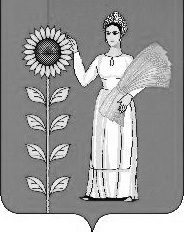 Наименование должностиГруппа по оплате трудаЕжемесячное денежное вознаграждение(в рублях)Ежемесячное денежное поощрение (в процентах от ежемесячногоГлава администрации района453 13550Председатель контрольно-счетного органа431 96450